CV/RESUME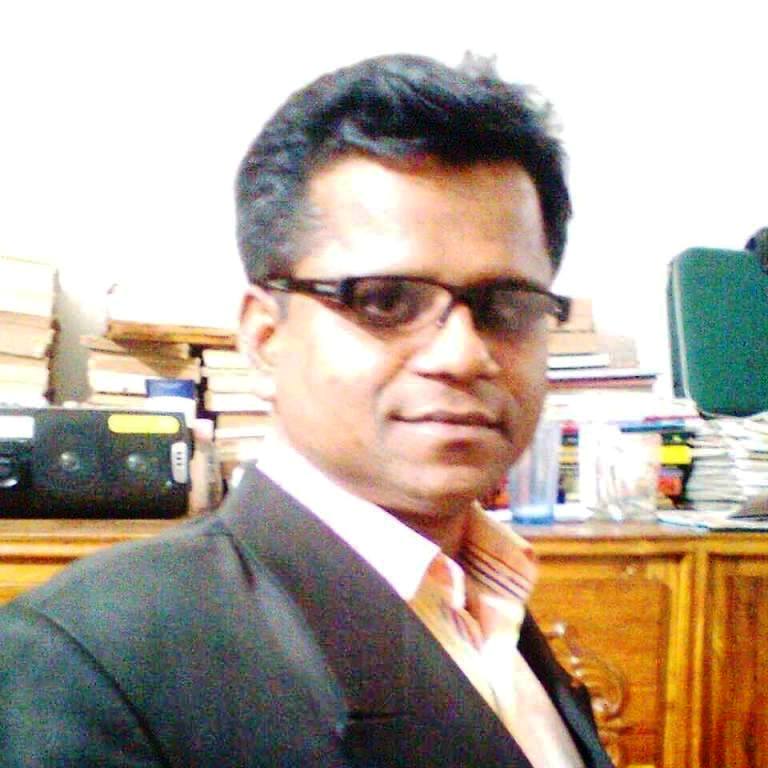 OfMohammad Abdullah Al MamunFreelance TranslatorBengali to EnglishEnglish to Bengali02. For correspondence please write to: hoque.intl@gmail.com, Mobile: +8801724329444 04. ObjectiveTo obtain jobs of Translation05.  Academic Qualification:06. Computer Proficiency  Microsoft Office, Adobe Photoshop, Internet Browsing.Page 1 of 2Page 2 of 207. Major Translation jobs, English to Bengali    Company Management95000 words, “Coca-Cola International Beverage Private Ltd.” 350 pages of documents in Dhaka, Bangladesh.  Engineering/Construction85000 words, “Tokyu Construction Co. Ltd.” 250 pages of documents in Dhaka, Bangladesh.  Education/Property52000 words, “Chancellor-Consultancy” 199 pages of different papers published in Dhaka, Bangladesh.   Business Documents3500 words, “RAK Ceramics Ltd.” 250 Pages, Dhaka, Bangladesh.   Education/Books11000 Words, “Gourab Prokashoni” 300 Pages, in Dhaka Bangladesh.07. Major Translation works from Bengali to English  Company Documents 	50000 words, “Comtextile (H.K.) Ltd, ” 100 Page in Chittagong, Bangladesh.  Medical Documents75000 words, “Shin Shin Japan Hospital Ltd.” 190 pages of documents in Dhaka, Bangladesh.  Construction/Developers 90000 words, “Tulip Properties Ltd.” 190 pages of documents in Dhaka, Bangladesh.  Travel Agency 99000 words, “Sun Shine International Travels & Tours” 210 Pages of documents in Dhaka, Bangladesh.  School/College 5000 words, “Rajuk Uttara Model School & College” 50 Pages of Official Documents in Dhaka, Bangladesh.08.  Personal Data09. References:a. 	TranslatorsCafe.com, 1425 Bodmin Rd. #407 Mississauga, ON L5J 3T4 Canada.b.	Professor Translation Service,  Govt. Approved Translation Licence No. T.L. 41, 29, Toynbee Circular Road, Dainik Bangla Moor, (Eastern Side of NCC Bank), Motijheel, Dhaka-1000, Mobile: 01711967653, 01552414948, 01914602604,01913823940.c.  	Advocate Iqbal Hossain, Supreme Court of Bangladesh, Chamber: Rajuk Complex, 2nd Floor, Room: 3, Sector-07, Uttara Model Town, Dhaka-1230, Mobile: +8801968738833. Mother Tongue :Bengali01. Areas of Concentration:Education, Legal Terms, Health, Medicine, Science, Fictional Terms, Technology, IT Localization, Politics, Official Documents,  Environment, Vocabulary,  Child Rights, Gender Issues, Business, Marketing, HRD and Government Circulation etc. 03. Proprietor:Hoque Translation Centre    (www.hoquetranslation.com)Affiliated to BMET under the Ministry Of Expatriate's Welfare And Overseas Of The Government Of The People's Republic Of Bangladesh at Uttara, Dhaka, Bangladesh since the early 2011 AD. It is also an enlisted member under TC Translators CaféIn the Year 2005:Dhaka International University, Dhaka, Bangladesh.
MA in English (Master of English).In the Year 2013Uttara University, Bangladesh,
LLB (Bachelor of Law)In the Year 2004:Uttara University, Bangladesh,
BEd. (Bachelor of Education)In the Year 1997:Bhawal Govt. Bodre Alam University College, Gazipur, Bangladsh.
BA (Bachelor of Arts) taking English Subjects.In the Year 1994Bhawal Govt. Bodre Alam University College, Gazipur, Bangladsh.
HSC (Science), Higher Secondary School Certificate.In the Year 1992Kamarjury Yusuf Ali High School, Gacha, Boardbazar, Gazipur, Bangladesh. SSC (Schience), Secondary School Certificate.Mailing address:Hoque Translation Centre    Room No. 32/A-1, Rajuk Commercial Complex (3rd Floor), Plot-69, Sector-07, Uttara Model Town, Dhaka-1230, Phone : +8801724 329 444,                               Email : hoque.intl@gmail.com, Website : www.hoquetranslation.com